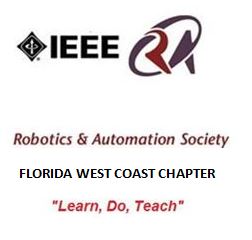                           Minutes of the 11/18/2014 IEEE FWCS RAS Meeting                     (Prepared by Sean Denny, Chapter Chair and Recording Secretary) Location: DeVry University at 5540 W. Executive Drive, Tampa, FL, 33609Room: 210Date: November 18, 2014Time: 6:30 pm to 8:00 pmThe FWCS Chapter of IEEE’s Robotics and Automation Society held the November meeting at DeVry University in Tampa.  The IEEE RAS Chapter plans to execute on the Vision of the Chapter’s Founder, George Schott to “Learn, Do, Teach”.  There were a total of 5 people made of 3 IEEE members, 0 Students, and 2 guests present.OFFICER ROLL CALL:o	Chairman – Sean Dennyo	Treasurer – Jim CavanaughPRESENTATIONS: SPEAKER#1: Laurie Newkirk is the Withlacoochee Technical Institute Instructor, Automation & Production Technology in Citrus County.  They are looking for Subject Matter Experts on Instrumentation, Automation, and other topics.  Ms. Newkirk began her presentation by announcing it has been renamed the Withlacoochee Technical College (WTC) in October 2014.  They began as an accredited program for post-secondary students August 2014.She started a new Semester Length Course on August 6th called Automation & Production Technology (APT).  In this first year, One student is currently being trained.  However, five students have signed up for the spring semester.  The course is designed to prepare students for a career in manufacturing.  Students can obtain the Manufacturing Skills Standards Council (MSSC)-Certified Production Technician Certification.  They are now enrolling for spring semester, covers many areas and topics.  The tests include: SafetyManufacturing Processes & ProductionQuality Practices & MeasurementMaintenance Awareness.  Topics include: Industrial Safety, Introduction  to advanced manufacturing, employability skills, lean manufacturing, Microsoft Office, Math, Power Tools, Production Process, Quality Management, Mechanical Measurement & Quality Control, Blueprint Readng, Applied Mechanism, Hydraulic & Pneumatics, 3D Design with SolidWorks, Robotics, CNC (with CAD and CAM), and PLCs.Method of Instructions: Lectures, E-Learning (Intelitek, Amatrol), Wisc-Online (Limited), Self-directed, Guest Speakers, Hands-On, and Visits to Manufacturers.They started with an empty warehouse in March 2014.  It was built up and ready by August 2014 as a functional class workshop laboratory.  She showed a video of robotic arm and other slides of the lab.  They are requesting Guest Speakers and Subject Matter Experts to help with the course.Please contact Laurie Newkirk for information on how you can help.  More information on the class is at http://www.wtionline.cc/automation_prod_tech.html.  Laurie’s email is NewkirkL@citrus.k12.fl.us; work phone is 352-726-2430, ext. 4355.SPEAKER#2: Emma Alaba on the 2015 Robofest Season:Robofest started with a Thanksgiving Parade on November 8th at the St. Pete Beach Community Center.  Mayor Maria Lowe was special guest and paid for lunch.   Ten teams participated in the Parade.  Emma displayed the photos from the parade.  The Robofest Qualifying Competition is scheduled on March 14, 2015 at Nielsen at Oldsmar, FL. Time: 9am-1pm.  It will kick off 12/6 and the workshop starts 1/10/15. The World Robot Olympiad will be at Clearwater Main Library August 2015; Time: 9-1pm.  Kickoff & Workshop June 2015.  LEGO Mindstorm robots only accepted.  Roboparade: St. Pete Beach 9-4, November 2015, Kickoff and Workshop: June 2015.  They may add the Robot Art Festival to the parade.  SPEAKER#3: Ken Fiallos on the 2014 FRA Competition Update	The schedule was changed for the BizBots Competition because Solid works and Robot C were delivered later.  The Jamboree Day is now at McLane Middle School for 12-13-14 at 9am to 1pm.  The Competition is now at Wharton High School from 9am to 3pm on January 17, 2015.  NEW BUSINESS:RAS CHAPTER CALENDARThe planned Chapter Meeting dates for the remainder of 2014-2015 are:December 16, 2014-Planning 2015 and Officer Election Meeting at DeVry University 6:30pm.  Sean will make a DVD to show a review of Robotics in 2014.  January 20, 2015- ROBOTICS OUTREACH AT EAST LAKE PUBLIC LIBRARY, 4125 East Lake Rd S, Palm Harbor, FL 34685,  Time: 6:00pm to 8:00pm; www.eastlakelibrary.org		SPEAKER: Daniele Forrester, daniele-f@eastlakelibrary.orgNote: Announcements in the IEEE Signal Newsletter are due two months before the event.  OLD BUSINESS:The Motion to approve RAS September and October Minutes as published was made by Jim Cavanaugh; Seconded by Ken Fiallos. There was no discussion and the motion passed unanimously.Treasurer Jim Cavanaugh reported we had a previous balance of $275.00.  We are contributing $150 to the FWCS which will net and leave balance of $125.  Sean Denny showed pictures from BizBots Kick-Off on 9/27/14; Roboticon on 10/18/14; and The Hive on 10/21/14.  We adjourned at 8pm.Respectfully submitted bySean Denny,IEEE FWCS RAS Chapter Chairvenner20@ieee.org727-678-0183